NATIONAL ASSEMBLYQUESTION FOR WRITTEN REPLY QUESTION NO: 2855			 				2855.	Ms P T van Damme (DA) to ask the Minister of Communications:With regard to the statement made by a certain person (name and details furnished) on 1 October 2018 that the salaries of the recently appointed executive board members and executive management have been significantly reduced, (a) what were the salaries of the executive board members (i) before and (ii) after the reduction, (b) what was the salary of each executive management position (i) before and (ii) after the reduction?		 NW3160E				 REPLY(1) (a) (i) The packages of the previous Executive Directors were as follows:Group Chief Executive Officer - R7, 2 million if you take into consideration payment in lieu of the premature termination of the contract of employment. Chief Operations Officer – R15, 4 million (R 3, 9 million if you exclude the R11 million bonus pay out).   Chief Financial Officer - R4, 1 million.(a) (ii) The annual remuneration packages for each of the current Executive Directors of the SABC are as follows:Group Chief Executive Officer - R 5,133,378 Chief Operations Officer – R 4,035,732Chief Financial Officer – R 3,000,000 These packages are significantly lower than those of the previous Executive Directors and amount to 1.1% of the current salary bill.(1) (b) (i) & (ii) The overall annual remuneration and benefits of the current SABC’s 10 Group Executive amounts to R24, 7 million.  On average a Group Executive’s remuneration package is R2, 474,636.00 per annum.  Previous Group Executive’s remuneration is contained in the SABC’s FY2017/18 Annual Report. 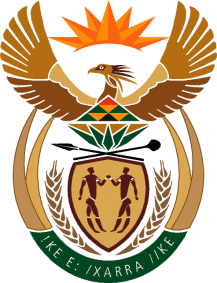 MINISTRY OF COMMUNICATIONS
REPUBLIC OF SOUTH AFRICAPrivate Bag X 745, Pretoria, 0001, Tel: +27 12 473 0164   Fax: +27 12 473 0585Tshedimosetso House,1035 Francis Baard Street, Tshedimosetso House, Pretoria, 1000
